CURRICULUM VITASherazSheraz.363220@2freemail.com                                    Profile summaryBBA Finance qualified and experienced Accountant, Research Analyst,Capable of administrating duties within the domain of business feasibility studies, ratio analysis,financial statement analysis, business equity valuation. A young dedicated professional, who can bring to your business: passion for his work, productive and viable financial / business ideas, enthusiasm and proven work skills Possess excellent analytical.Now looking to start a new challenging position to meet my competencies, capabilities, skills, education and experience .Career LevelWork Experience10 months work at Farhan Vagetables Oil mills Pakistan in accounts depertment                     (Jun 2016 to March 2017)  Preparing and analyzing accounting records and financial statements reports.operations, trends, costs, revenues, financial commitments, and obligations, to project future revenues and expenses or to provide advice.A voiding outstanding expenses and managing the petty cashEstablishing table of accountsHandling ledger accounts and keeping the check for any invoices or paymentsProviding support to client in front of taxing authorities during litigation involving financial issues.Assist in the daily operation of the departmentOther Administrative works as and when required.Research Analyst,Capable of administrating duties within the domain of business feasibility studies, ratio analysis,financial statement analysis, business equity valuation.Ability to analyze real business situations; review the problems associated with it and develop and implement appropriate solutions for the same.Succesfully Completed 6 weeks Internship at United Bank Pakistan.(2015)One year as Labour work experience. (2005)Educational QualificationTechnical Skills  Windows,Microsoft Office, PowerPoint and excel.internet and E-mailGood analytical skills Financial Analysis Achievements/Awards Workshop award on Forex capital market ( 2016)Performance awards for different subjects in I.com ( 2010-2012)Languages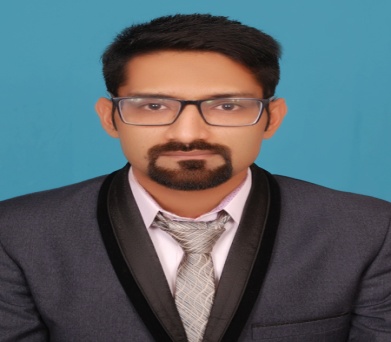 Career Levelone Year (1) professional experience+One year labour experienceDegreeSessionMarks ObtainInstituteDegree AttestationBBA (Hons)Finance2012-162.84/4 CGPAUniversity Of Gujrat,Gujrat PakistanHEC PAK,MOFA Pak,UAE embassy Islamabd PakistanI.comcommerce2010-12763/1100Punjab College,Gujranwala, PakistanIBCC PAK,Ministry of foreign affairs PakistanLanguageReadWriteSpeakEnglishFluentFluentFluentUrduAdvancedAdvancedAdvanced